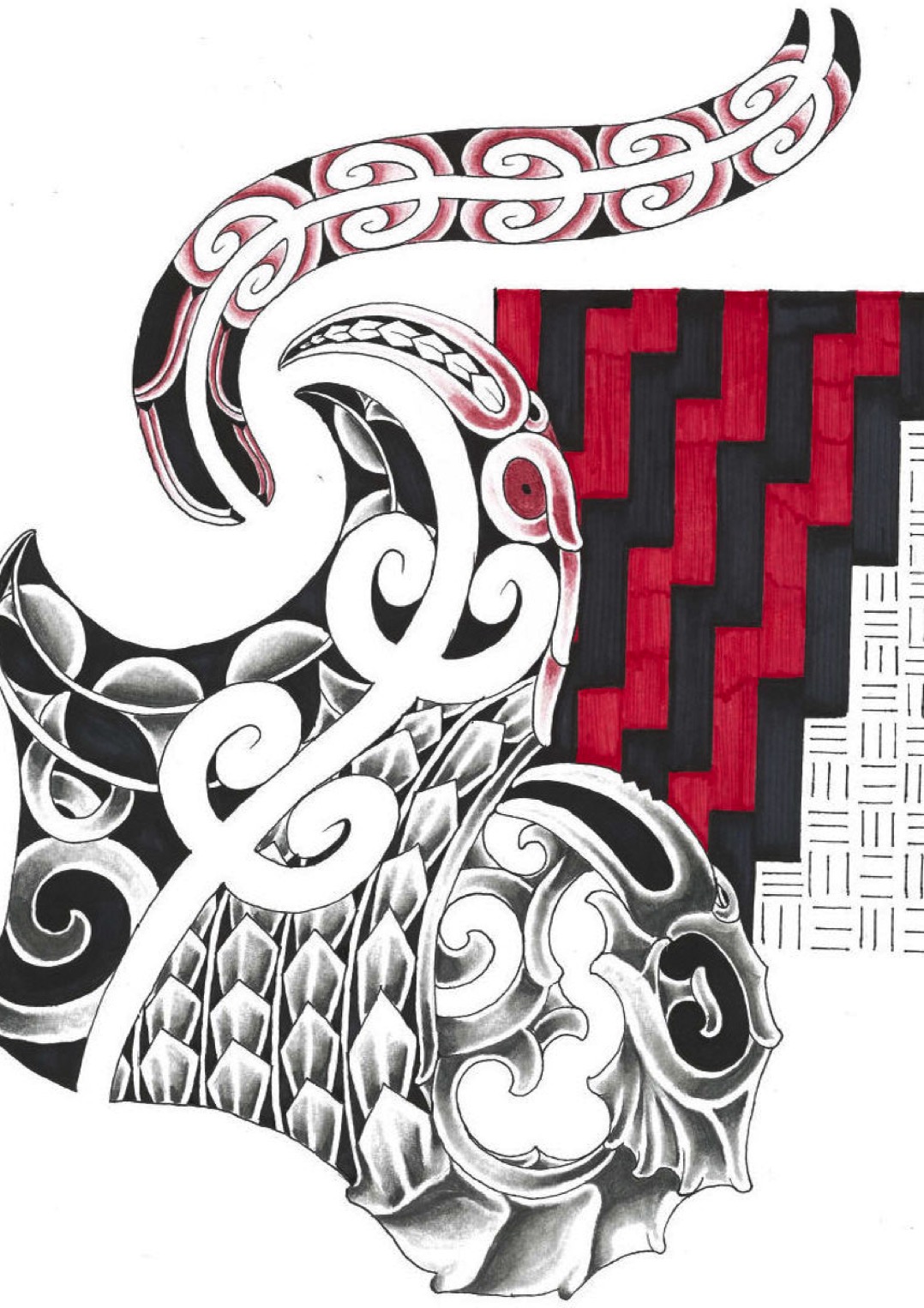 TE MANAWA ORA KAAKAHUORDER FORMPlease note that only Te Manawa Ora Whanau will be able to wear KaakahuPrices are per Kaakahu, Men V-neck Shirts $50   Women Polo Shirts $50, Kids Polo Shirts $50Name__________________________________________________________Number___________________ Total Quantity of Kaakahu__________________________ Total Cost________________________SMLXL2XL3XL5XLMen81012141618202224Women46810121416Kids